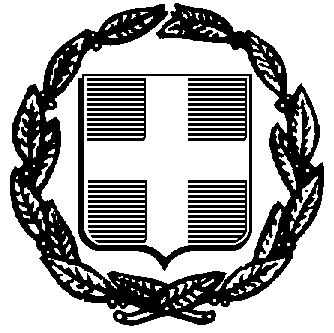  ΠΡΟΫΠΟΛΟΓΙΣΜΟΣ ΠΡΟΣΦΟΡΑΣ  Ηράκλειο ………Ο  ΠΡΟΣΦΕΡΩΝ   ΕΛΛΗΝΙΚΗ ΔΗΜΟΚΡΑΤΙΑΔΗΜΟΣ ΗΡΑΚΛΕΙΟΥΔ/ΝΣΗ ΤΕΧΝΙΚΩΝ ΕΡΓΩΝ & ΜΕΛΕΤΩΝΤΜΗΜΑ ΕΚΤΕΛΕΣΗΣ ΚΤΙΡΙΑΚΩΝ ΕΡΓΩΝΕΛΛΗΝΙΚΗ ΔΗΜΟΚΡΑΤΙΑΔΗΜΟΣ ΗΡΑΚΛΕΙΟΥΔ/ΝΣΗ ΤΕΧΝΙΚΩΝ ΕΡΓΩΝ & ΜΕΛΕΤΩΝΤΜΗΜΑ ΕΚΤΕΛΕΣΗΣ ΚΤΙΡΙΑΚΩΝ ΕΡΓΩΝΠΡΟΣΩΡΙΝΕΣ ΕΓΚΑΤΑΣΤΑΣΕΙΣ ΣΤΕΓΑΣΗΣ ΓΙΑ ΤΗΝ ΚΑΛΥΨΗ ΕΠΕΙΓΟΥΣΩΝ ΑΝΑΓΚΩΝ ΤΗΣ ΔΙΧΡΟΝΗΣ ΠΡΟΣΧΟΛΙΚΗΣ ΕΚΠΑΙΔΕΥΣΗΣ ΤΟΥ ΔΗΜΟΥ ΗΡΑΚΛΕΙΟΥ ΚΡΗΤΗΣΑ/ΑΠΕΡΙΓΡΑΦΗ ΕΙΔΟΥΣΜΟΝΑΔΑ ΜΕΤΡΗΣΗΣΠΟΣΟΤΗΤΑΤΙΜΗ ΜΟΝΑΔΑΣΔΑΠΑΝΗ ΣΕ ΕΥΡΩ1Προμήθεια λυόμενων Αιθουσών τοποθετημένες τεμ10Προμήθεια  wc τεμ10Προμήθεια εξοπλισμούτεμ10ΣΥΝΟΛΟΦΠΑ 24%ΓΕΝΙΚΟ ΣΥΝΟΛΟ ΟΜΑΔΑΣ